EXAMEN DE MEJORAMIENTO DE CARRETERAS IIPARALELO 2TEMA 1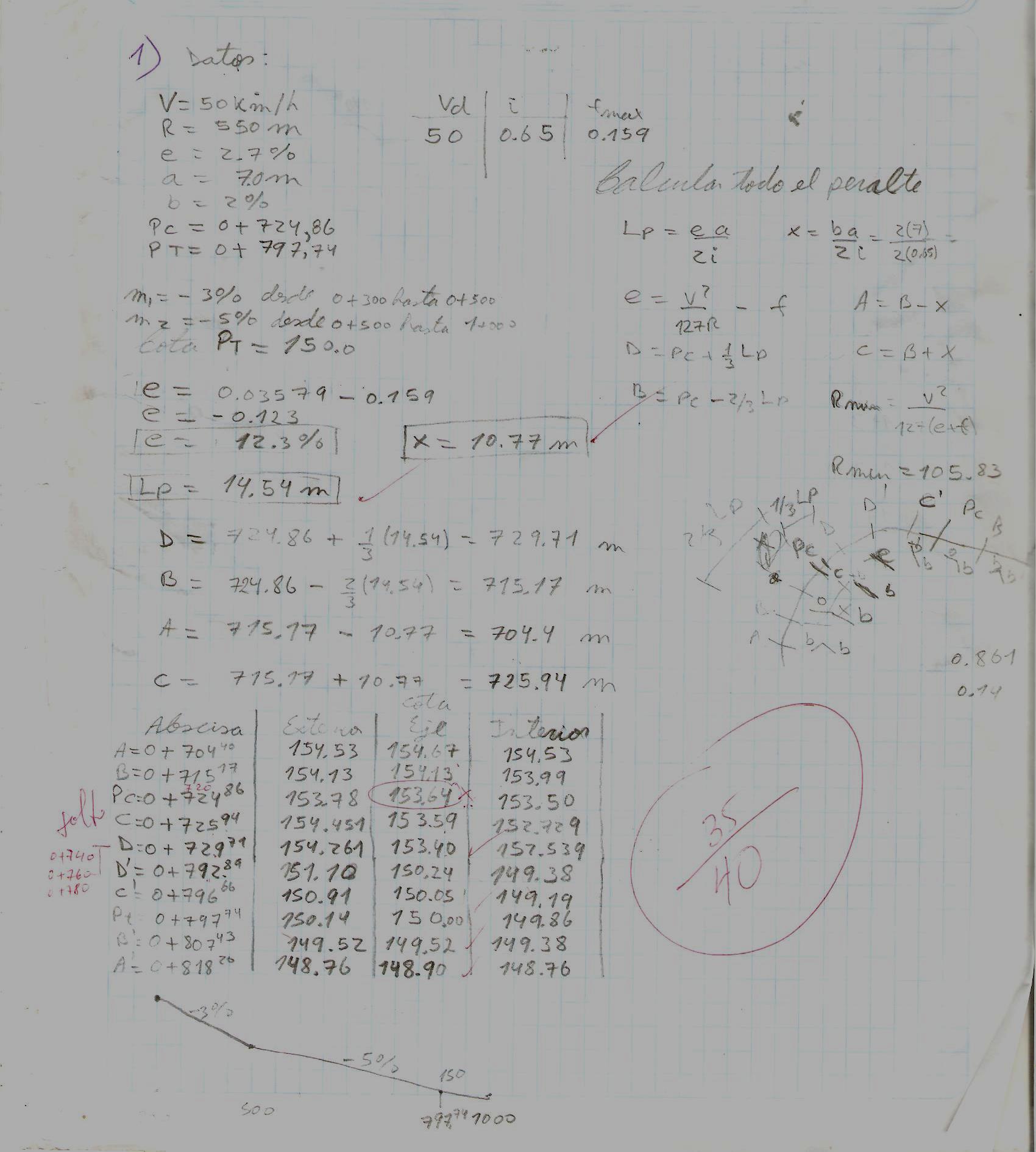 TEMA 2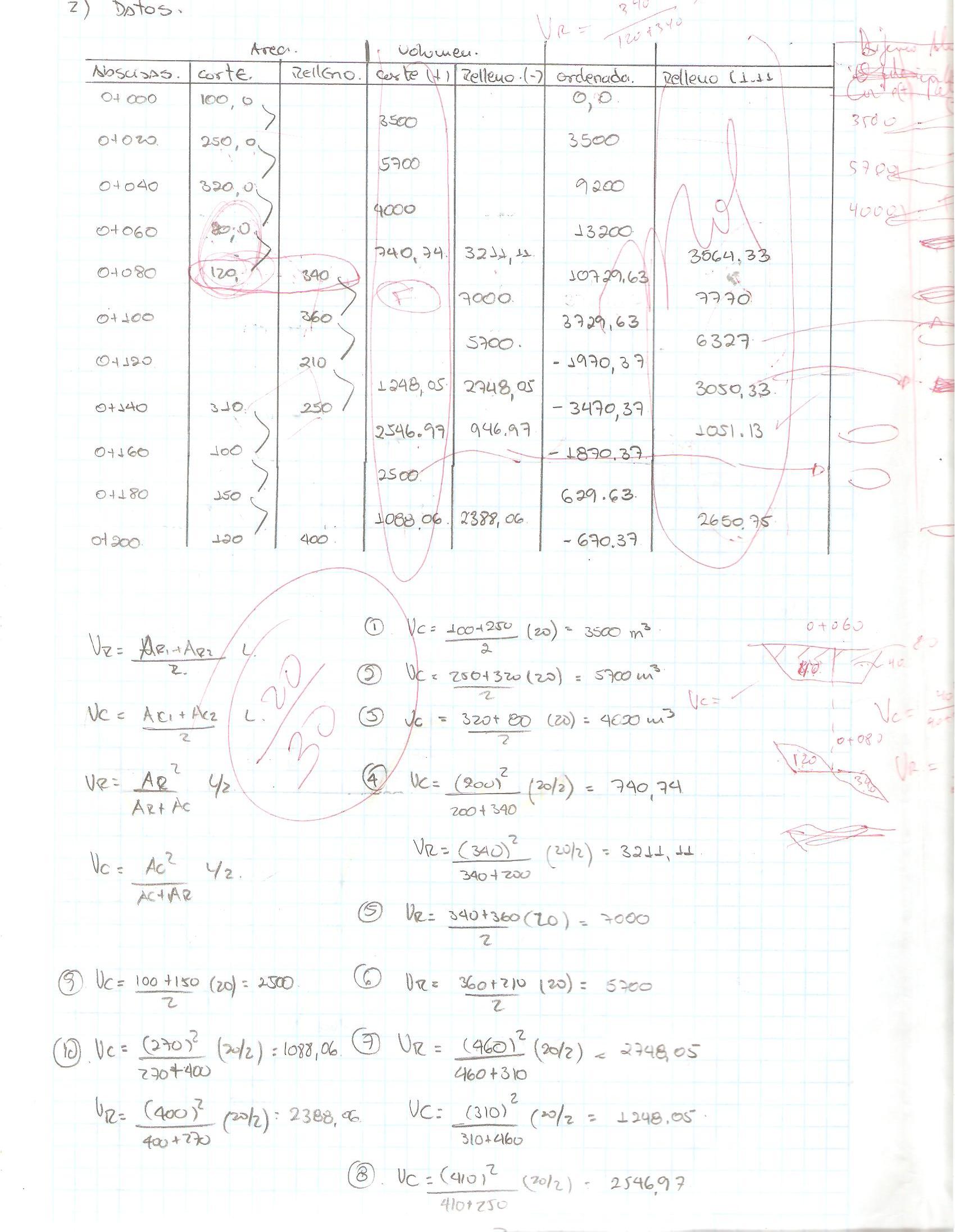 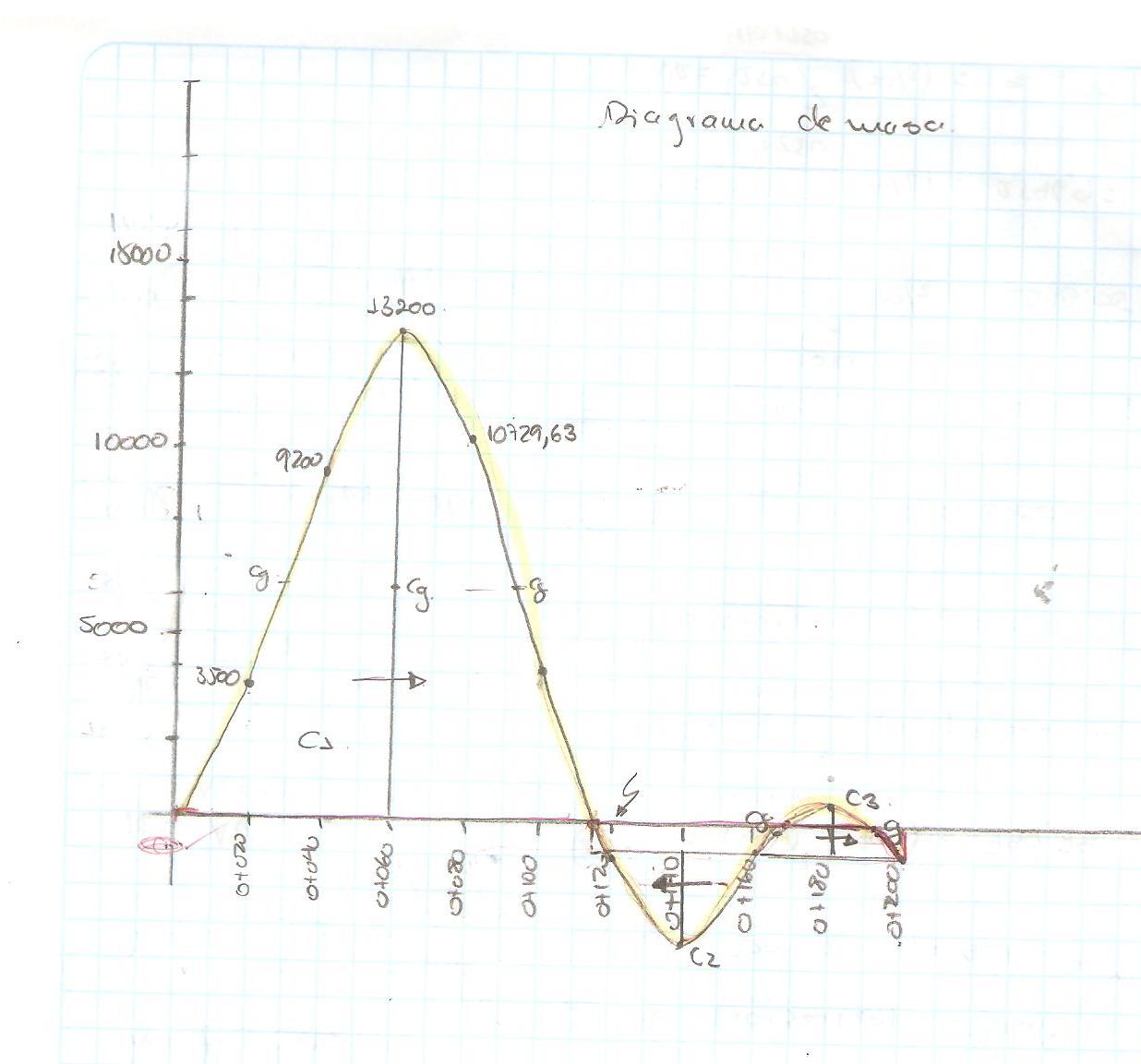 TEMA 3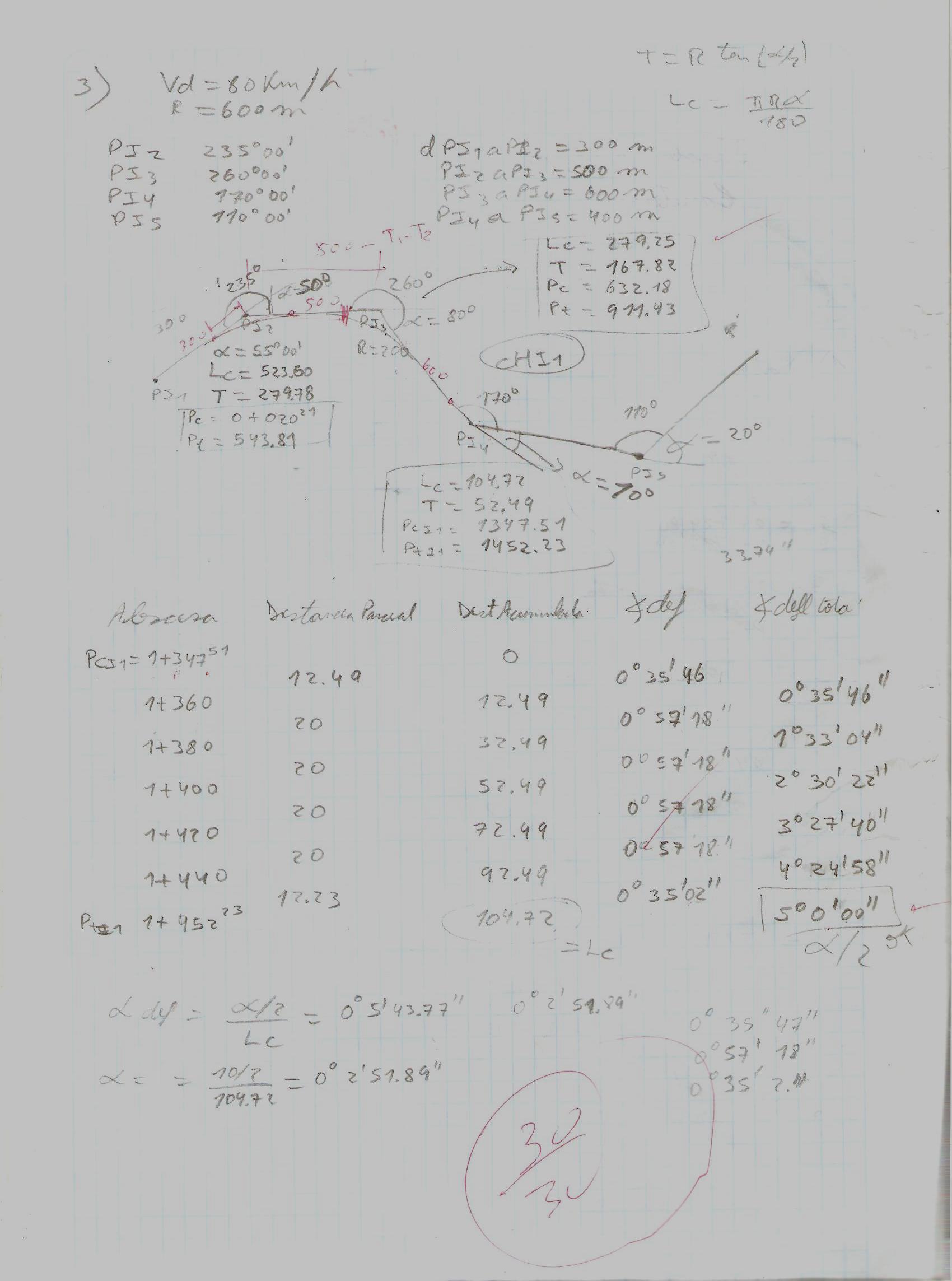 